Kortársatok-e Csehov? – Vetélkedő középiskolásoknak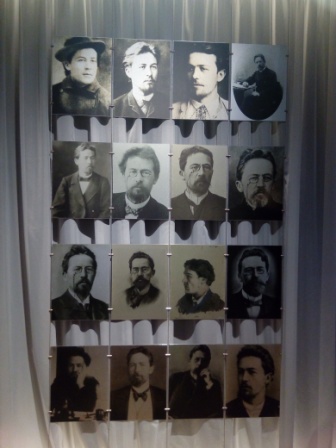 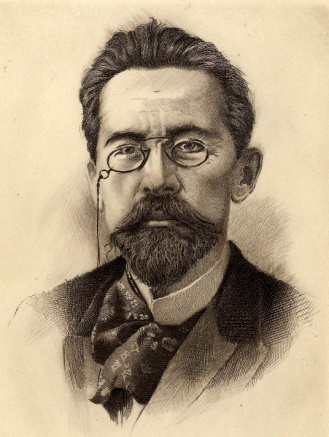 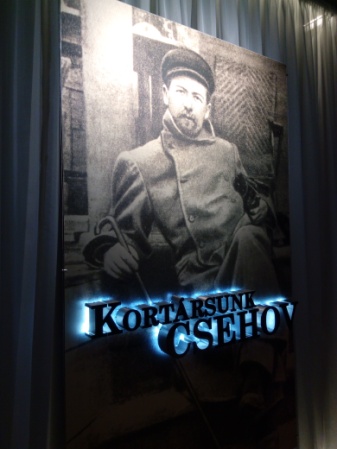 A kitöltött feladatlapokat a múzeum pénztárában lehet leadni, vagy elektronikusan a maksai.agi@oszmi.hu címre lehet elküldeni.Mi volt eredetileg Anton Pavlovics Csehov végzettsége?………………………………………Csehovról készült egy híres fotó, amin a Moszkvai Művész Színházban olvassa fel a Sirály című darabját. Hányan hallgatják rajta a felolvasást?………………………………………Milyen minta díszítette a Moszkvai Művész Színház függönyét Sztanyiszlavszkij igazgatása idejében?……………………………………..Kinek a fordításában mutatta be 1922-ben a Vígszínház Jób Dániel Sirály-rendezését?………………………………………Charlie Chaplin Rivaldafény című filmje megjelenésének évében Magyarországon rendeztek egy korszakalkotó Ványa bácsi előadást. Ki volt a rendezője?……………………………………….A Horvai István által rendezett 1970-es Ványa bácsi előadásban melyik színészünk játszotta Asztrov szerepét?………………………………………..Mi a címe a Három nővér c. dráma Jeles András által rendezett színpadi változatának?………………………………………..Mi nehezítette a színészek mozgását a színpadon Zsámbéki Gábor kaposvári Ivanov rendezésében? (1977) A fotók segítenek!………………………………………..Milyen nehézséggel kellett a nézőknek megküzdeniük a Krétakör Siráj c. előadásának legvégén?………………………………………..Melyik városban volt a bemutatója 1990-ben a Katona József Színház Platonov előadásának? (rendező: Ascher Tamás)………………………………………..Az 1985-ben bemutatott Ascher Tamás által rendezett Három nővér előadásának részletes makettje a kiállításban található. Soroljatok fel legalább 10 tárgyat, ami eszerint megjelent a színpadon az előadás alatt!………………………………………………………………………………………………………………………………………………………………………………………………………………………………………………………………………………………………………………………………………………………………………………………………………………………………………………………………………………………………………………………………Szerintetek mi lehetett a különlegessége Vidnyánszky Attila 2003-as Három nővér rendezésének? Indokoljátok meg!……………………………………………………………………………………………………………………………………………………………………………………………………………………………………………………………………………………………………………………………………………………………………………………………………………………………………………………………………………………………………………………………...Keressétek meg Horvai István rendezésében a Három nővér című előadást! A képek alapján mit lehet megállapítani a díszletről? Hogyan, milyen eszközökkel erősíti fel az előadás hangulatát?………………………………………………………………………………………………………………………………………………………………………………………………………………………………………………………………………………………………………………………………………………………………………………………………………………………………………………………………………………………………………………………………………………………………………………………………………………………………………………………………………………………………………………………………………………………………………………………………………………………………………………………………………………………………………………………………Köszönjük, hogy részt vesztek a játékban! Sok sikert kívánunk a döntőbe jutáshoz!A Bajor Gizi Színészmúzeum csapata